РОССИЙСКАЯ ФЕДЕРАЦИЯ АДМИНИСТРАЦИЯ МУНИЦИПАЛЬНОГО ОБРАЗОВАНИЯБУДОГОЩСКОЕ ГОРОДСКОЕ  ПОСЕЛЕНИЕКИРИШСКОГО МУНИЦИПАЛЬНОГО РАЙОНАЛЕНИНГРАДСКОЙ ОБЛАСТИПОСТАНОВЛЕНИЕот 24 октября  2014 г. № 111о внесении изменений в постановление от о 25.09.2014г. №97«Об утверждении муниципальной  программы « Развитие дорожного хозяйства в муниципальном образовании Будогощское городское поселения Киришского муниципального района Ленинградской области на 2014 год».Администрация Будогощского городского поселения ПОСТАНОВЛЯЕТ:Внести изменения в постановление от о 25.09.2014г. №97 «Об утверждении муниципальной программы « Развитие дорожного хозяйства в муниципальном образовании  Будогощское городское поселения Киришского муниципального района Ленинградской области на 2014 год»  (приложение).Опубликовать настоящее постановление в газете «Будогощский Вестник» и разместить на официальном сайте поселения.Постановление вступает силу  после его официального опубликования.Контроль за исполнением постановления оставляю за собой.Глава администрации							И.РезинкинРазослано: в дело, прокуратура, комитет финансов  КМР, бухгалтерияПриложение к постановлению от  24.10.  2014 г. № 111Приложение к программе  « Развитие дорожного хозяйства в муниципальном образовании Будогощского городского поселения Киришского муниципального района Ленинградской области на 2014 год» изложить в следующей редакции:

4519252,27№ п/пМероприятияВид работСрок исполненияМощность объекта км/п.м.Всего (руб)Примечание 1Обслуживание дорог  (содержание)Содержание дорогВ течение года59 619,431500000,02. Текущий ремонт и ямочный ремонт дорог в г.п.Будогощь , в т.ч. ул.Советская от братского захоронения до жилого дома Советская 75б.Текущий и ямочный ремонт дорогВ течение года0,5703919252,273.Разработка проекта дислокации дорожных знаков МО Будогощское городское поселение Киришского муниципального района Ленинградской областиРазработка проекта4 квартал 89,0 км.500000,03Софинансирование по МЦП «Развитие автомобильных дорог и дворовых территорий МО Будогощского городского поселения Киришского муниципального района Ленинградской области на 2013-2016 годы».Ремонт дорог и дворовых территорийТекущий ремонт3-4 квартал771,0183979,933ПСД на ремонт дорог и внутридворовых территорийСмета на ремонтные работы3 квартал771,0200000,04 Технический контроль по ремонту дорогКонтроль выполнения работВ течение года771,072600,0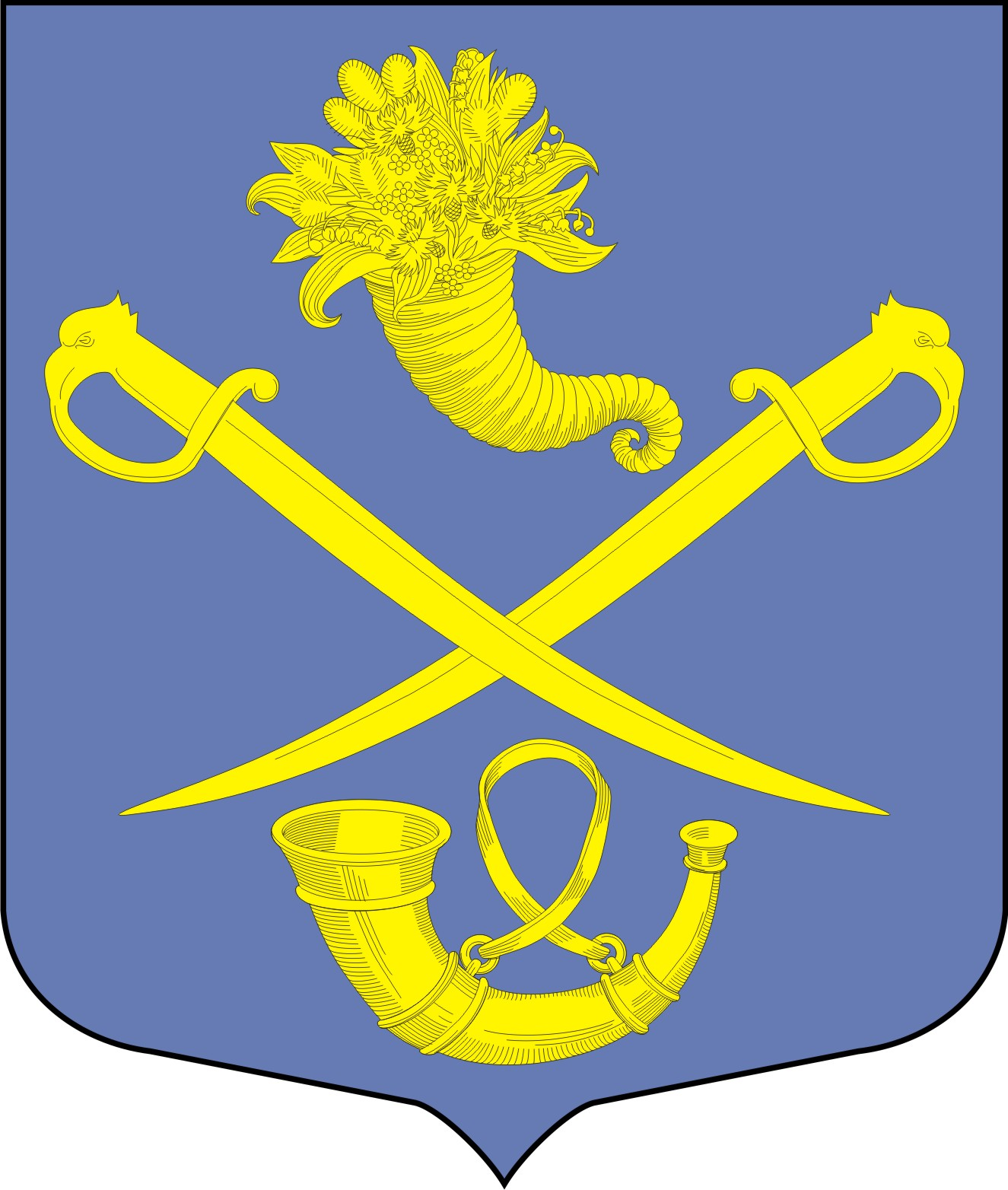 